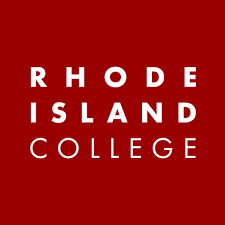 graduate COMMITTEE 
curriculum PROPOSAL FORMA. Cover page	 (rover over text for more instructions- please delete red instructions)B. NEW OR REVISED COURSESD. SignaturesD.1. Approvals:   Required from department chairs, program directors, and deans from the academic unit originating the proposal.  D.2. Acknowledgements: Required from all departments (and corresponding dean) impacted by the proposal. Signature does not indicate approval.  Concerns should be brought to the attention of the graduate committee chair for discussion.A.1. Course or programHCA 585 Data Mining and Predictive Analytics HCA 585 Data Mining and Predictive Analytics HCA 585 Data Mining and Predictive Analytics HCA 585 Data Mining and Predictive Analytics HCA 585 Data Mining and Predictive Analytics Academic UnitSchool of BusinessSchool of BusinessSchool of BusinessSchool of BusinessSchool of BusinessA.2. Proposal typeCourse:  creation Course:  creation Course:  creation Course:  creation Course:  creation A.3. OriginatorMarianne RaimondoSankeerth RampaMarianne RaimondoSankeerth RampaHome departmentHome departmentHealth Care AdministrationHealth Care AdministrationA.4. RationaleAdditional Information for new programsThis new course will serve as a required component of the MS in Health Care Administration - Data Analytics concentration. In an era where healthcare generates vast amounts of data, the ability to harness this information to enhance patient care, streamline operations, and drive informed decision-making is of paramount importance. This course provides a comprehensive exploration of advanced data analytics techniques tailored to the healthcare domain. This course empowers students with the knowledge and skills needed to extract actionable insights from extensive healthcare datasets. Throughout the course, students will explore real-world healthcare applications. Case studies and practical examples will illustrate how data mining and predictive analytics are utilized to drive advancements in patient care, healthcare operations, and administrative decision-making.This new course will serve as a required component of the MS in Health Care Administration - Data Analytics concentration. In an era where healthcare generates vast amounts of data, the ability to harness this information to enhance patient care, streamline operations, and drive informed decision-making is of paramount importance. This course provides a comprehensive exploration of advanced data analytics techniques tailored to the healthcare domain. This course empowers students with the knowledge and skills needed to extract actionable insights from extensive healthcare datasets. Throughout the course, students will explore real-world healthcare applications. Case studies and practical examples will illustrate how data mining and predictive analytics are utilized to drive advancements in patient care, healthcare operations, and administrative decision-making.This new course will serve as a required component of the MS in Health Care Administration - Data Analytics concentration. In an era where healthcare generates vast amounts of data, the ability to harness this information to enhance patient care, streamline operations, and drive informed decision-making is of paramount importance. This course provides a comprehensive exploration of advanced data analytics techniques tailored to the healthcare domain. This course empowers students with the knowledge and skills needed to extract actionable insights from extensive healthcare datasets. Throughout the course, students will explore real-world healthcare applications. Case studies and practical examples will illustrate how data mining and predictive analytics are utilized to drive advancements in patient care, healthcare operations, and administrative decision-making.This new course will serve as a required component of the MS in Health Care Administration - Data Analytics concentration. In an era where healthcare generates vast amounts of data, the ability to harness this information to enhance patient care, streamline operations, and drive informed decision-making is of paramount importance. This course provides a comprehensive exploration of advanced data analytics techniques tailored to the healthcare domain. This course empowers students with the knowledge and skills needed to extract actionable insights from extensive healthcare datasets. Throughout the course, students will explore real-world healthcare applications. Case studies and practical examples will illustrate how data mining and predictive analytics are utilized to drive advancements in patient care, healthcare operations, and administrative decision-making.This new course will serve as a required component of the MS in Health Care Administration - Data Analytics concentration. In an era where healthcare generates vast amounts of data, the ability to harness this information to enhance patient care, streamline operations, and drive informed decision-making is of paramount importance. This course provides a comprehensive exploration of advanced data analytics techniques tailored to the healthcare domain. This course empowers students with the knowledge and skills needed to extract actionable insights from extensive healthcare datasets. Throughout the course, students will explore real-world healthcare applications. Case studies and practical examples will illustrate how data mining and predictive analytics are utilized to drive advancements in patient care, healthcare operations, and administrative decision-making.This new course will serve as a required component of the MS in Health Care Administration - Data Analytics concentration. In an era where healthcare generates vast amounts of data, the ability to harness this information to enhance patient care, streamline operations, and drive informed decision-making is of paramount importance. This course provides a comprehensive exploration of advanced data analytics techniques tailored to the healthcare domain. This course empowers students with the knowledge and skills needed to extract actionable insights from extensive healthcare datasets. Throughout the course, students will explore real-world healthcare applications. Case studies and practical examples will illustrate how data mining and predictive analytics are utilized to drive advancements in patient care, healthcare operations, and administrative decision-making.A.5. Student impactNew course in MS in Health Care Administration - Data analytics concentration. Prepares students and health care/IT professionals for in demand jobs with updated skill sets in health care information systems and data analysis.New course in MS in Health Care Administration - Data analytics concentration. Prepares students and health care/IT professionals for in demand jobs with updated skill sets in health care information systems and data analysis.New course in MS in Health Care Administration - Data analytics concentration. Prepares students and health care/IT professionals for in demand jobs with updated skill sets in health care information systems and data analysis.New course in MS in Health Care Administration - Data analytics concentration. Prepares students and health care/IT professionals for in demand jobs with updated skill sets in health care information systems and data analysis.New course in MS in Health Care Administration - Data analytics concentration. Prepares students and health care/IT professionals for in demand jobs with updated skill sets in health care information systems and data analysis.New course in MS in Health Care Administration - Data analytics concentration. Prepares students and health care/IT professionals for in demand jobs with updated skill sets in health care information systems and data analysis.A.6. Impact on other programsCould serve as a pipeline to MS HCACould serve as a pipeline to MS HCACould serve as a pipeline to MS HCACould serve as a pipeline to MS HCACould serve as a pipeline to MS HCACould serve as a pipeline to MS HCAA.7. Resource impactFaculty PT & FT: Full time or adjuncts from CISFull time or adjuncts from CISFull time or adjuncts from CISFull time or adjuncts from CISFull time or adjuncts from CISA.7. Resource impactLibrary:NoneNoneNoneNoneNoneA.7. Resource impactTechnologyNoneNoneNoneNoneNoneA.7. Resource impactFacilities:None, will use existing classrooms and computer labs None, will use existing classrooms and computer labs None, will use existing classrooms and computer labs None, will use existing classrooms and computer labs None, will use existing classrooms and computer labs A.8. Semester effectiveSpring 2024 or Fall 2024A.9. Rationale if sooner than next FallA.9. Rationale if sooner than next FallA.10 Changes to the websiteA.10. INSTRUCTIONS FOR CATALOG COPY:  This single file copy must include all relevant pages from the college catalog, and show how the catalog will be revised.  (1) Go to the “Forms and Information” on the graduate committee’s website https://www.ric.edu/department-directory/graduate-curriculum-committee/forms-and-informationScroll down until you see the Word files for the current catalog. (2) Download ALL catalog sections relevant for this proposal, including course descriptions and/or other affected programs.  (3) Place ALL relevant catalog copy into a single file. Put page breaks between sections and delete any catalog pages not relevant for this proposal.(4) Using the track changes function, revise the catalog pages to demonstrate what the information should look like in next year’s catalog.  (5) Check the revised catalog pages against the proposal, making sure that program totals are correct when adding or deleting course credits.Old (for revisions only)ONLY include information that is being revised, otherwise leave blankNewExamples are provided within some of the boxes for guidance, delete just the examples that do not apply.B.1. Course prefix and number HCA 585B.2. Cross listing number if anyB.3. Course title Data Mining & Predictive Analytics B.4. Course description Course will explore descriptive data mining and predictive analytic techniques including supervised and unsupervised learning to extract insight from datasets, develop and deploy models to aid in healthcare decision making.  B.5. Prerequisite(s)HCA 552 and HCA 580 or permission of program director.  B.6. OfferedSpringB.7. Contact hours 3B.8. Credit hours3B.9. Justify differences if anyB.10. Grading system Letter grade  B.11. Instructional methodsLecture   Computer lab Small group B.11.a  Delivery MethodHybridB.12.CategoriesRequired for program  B.13. How will student performance be evaluated?Attendance   Class participation   Exams  Presentations  Projects  Papers  and/or Case StudiesB.14. Redundancy with, existing coursesNoneB. 15. Other changes, if anyB.16. Course learning outcomes: List each outcome in a separate rowProfessional organization standard(s), if relevant How will each outcome be measured?Students will learn the concepts of using descriptive analytics for solving problems and making decisions.ICABEWritten exams, quizzes, and practical assignments assessing students' understanding of descriptive analytics concepts. Students will understand the objectives, benefits, and use of data mining. Written assignments, case studies, and class discussions focusing on the objectives, benefits, and real-world applications of data mining. Students will gain insight on ethical issues surrounding predictive analytics including privacy. ICABEAssignments, in-class activities, and discussions addressing ethical considerations and privacy concerns in predictive analytics. Students will learn the main predictive analytics methods and algorithms.
 ICABEWritten exams, practical assignments, and coding exercises assessing students' knowledge of predictive analytics methods and algorithms. Students will learn the capabilities of reporting, dashboards, and visualizations. 
ICABEPractical assignments and projects involving the creation of reports, dashboards, and visualizations to communicate predictive analytics results. B.17. Topical outline:  Please do not include a full syllabusDescriptive analytics concepts and definitions                                                     
 Data miningobjectives, benefitsuse of data mining                               
 Ethical issues surrounding predictive analytics                                                     Ethical obligations, Privacy, De-identification, Consent Predictive analytics methods and algorithms                                                        Software tools for data mining and predictive analytics             Methods - Classification, regression, and clustering  Algorithms – linear and logistic regression, K-nearest neighbor,  
           decision trees, ensembles (gradient boosting, random forest), 
           neural networks, and other algorithms  
 capabilities of reporting, dashboards, and visualizations                      Definitions and types of reporting Types and limitations of and dashboards and visualizations   KPIs (Key Performance Indicators)     Model deployment        NamePosition/affiliationSignatureDateMarianne RaimondoProgram Director of HCA (Health Care Administration)Marianne Raimondo MS, MSW, Ph. D11/14/23Justin FeeneyChair of Department of Management and Marketing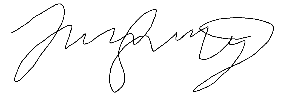 11/08/23Marianne RaimondoDean of School of BusinessMarianne Raimondo MS, MSW, Ph. D11/14/23NamePosition/affiliationSignatureDateSuzanne Mello-StarkChair of Department of Computer Science and Information Systems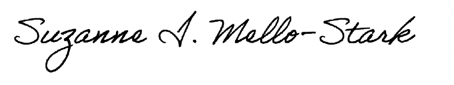 11/15/23